Ashes of Roses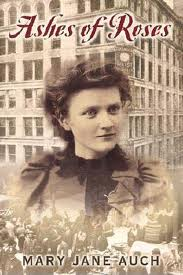 Project Information Sheet Journal Entry #1:  Fear – What is the greatest fear that Rose faces? Contrast the way Rose deals with fear to the way her mother faces fear. While at Ellis Island, Rose says, “The only thing we all had in common was the fear on our faces.” Describe the fear that the immigrants shared. How do you face fear? Journal Entry #2:  Family – Da is so sure that Uncle Patrick will house them when they get to America. Describe the treatment that the Nolans receive from Uncle Patrick’s family. The Nolan family is split when Joseph fails the medical tests at Ellis Island and Da has to take him back to Ireland. Discuss how this affects Mrs. Nolan. Debate the emotions that she feels when she leaves Rose and Maureen to return to Ireland. How do Gussie and Mr. Garoff become family to Rose and Maureen?Journal Entry #3: CHALLENGES–Gussie says, “Father thinks I should keep quiet, but when I see something wrong, I want to change it.” (p. 139) Discuss the things Gussie wants to change. When Mr. Garoff tells Gussie that she is fighting a battle that she cannot win, she replies, “No, Papa, we fight a battle we cannot lose.” (p. 153) Why does she feel so strongly that she cannot lose this battle? What sacrifices does Gussie make for the sake of her beliefs?   Timeline:  Create a timeline of the events in Rose’s life. Use Word, Prezi, Publisher, or another program to create your timeline on the computer, connect two regular sized sheets of paper if using Word or Publisher.  Begin with her life on the boat with her parents. You must include 25 entries of significant events in Rose’s life.  For at least five of the entries include a picture to symbolize the event.  Be sure to write a sentence or two describing the event and naming the approximate time, day, stage of her life, etc.OR An icosahedron is a twenty-sided three-dimensional figure. You will use your icosahedron to retell the plot of Ashes of Roses. Decide on twenty scenes from the book that will best represent the plot of the story. Beginning at the top of the icosahedron, the triangle need to be designed and ordered to tell the entire plot. The first five triangular pictures need to be drawn with a vertex of the triangle at the top of the picture. The next ten pictures need to alternate one picture with a vertex at the top of the picture and the next with a side of the triangle at the top of the picture. The last ten pictures need to be with one side of the triangle at the top. Once the pictures are drawn or formatted on Publisher and colored, cut out the circles. Fold each circle on the triangle lines. To form the top of the icosahedron, glue the first five triangles together. Assemble the middle ten triangles alternating one triangle with the vertex at the top and then one with a side of triangle at the top. Then form the bottom by gluing the last five triangles together. Finally, glue the top to the middle then the bottom to the middle. Insert a string at the top so the icosahedron can be hung.Poster/ Board Builder (on DiscoveryEducattion.com):  Complete a poster, Prezi, or Glogster of Fashion in the early 1900’s. Include pictures and information of what people were wearing at that time period along with the shirts Rose would of made. It should include at least 5 pictures and 20 facts. Remember to cite your sources!!History Connection:  Research the Triangle Shirtwaist Fire. Design and create a PowerPoint presentation or Prezi using the facts that you find. You will need to complete ten total. Each slide should include information about the factory including such things as number of those who died, nationalities, procedures, attempts for safety, the protests, the cause of the fire, etc.  Each slide must also include pictures and transitions. Remember to cite your sources!!Book Summary and Review - IMovie: (Individually or as a group of 2-3) Using IMovie or another program, create a video summary of your book. Be sure to include the literary elements that are used in book projects: plot, book review, characters, conflict, etc. You can recreate a scene (acting), use paper objects (Paper Slide Video), use music, etc. Be creative. Video must be at least 3 min. long.